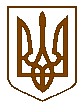 УКРАЇНАБілокриницька   сільська   радаРівненського   району    Рівненської    областіВ И К О Н А В Ч И Й       К О М І Т Е Т   РІШЕННЯ 17  жовтня  2019  року                                                                                 № 176  Про розірвання договору орендинежитлового приміщення в приміщенніБілокриницької сільської радиРозглянувши заяву приватного підприємця Поліщук Руслани Миколаївни та відповідно пункту 9.6 Договору оренди нежитлового приміщення № 14 від 01 березня 2017 року, керуючись пунктом 1 частини «а» статті 29 Закону України «Про місцеве самоврядування в Україні», виконавчий комітет  селищної ради вирішив: В И Р І Ш И В : 	1. Розірвати договір оренди нежитлового приміщення №14 від 01.03.2017 року, що належить до комунальної власності територіальної громади Білокриницької сільської ради з приватним підприємцем Поліщук Р.М., з 1 листопада  2019 року.         2. Бухгалтерії сільської ради провести звірку розрахунків між приватним підприємцем Поліщук  Р.М. та Білокриницької сільською радою.3. Контроль за виконанням даного рішення покласти на члена виконавчого комітету Мосійчук С.В.Сільський голова                                                                   Тетяна ГОНЧАРУК